 АДМИНИСТРАЦИЯ 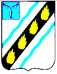 СОВЕТСКОГО МУНИЦИПАЛЬНОГО РАЙОНА САРАТОВСКОЙ ОБЛАСТИ ПО С Т А Н О В Л Е Н И Е	 от  27.02.2014  №197                                  р.п.Степное  внесении изменений в постановлениеадминистрации Советского муниципального района от06.06.2013 №764  Руководствуясь  Уставом    Советского    муниципального    района,  администрация Советского муниципального района ПОСТАНОВЛЯЕТ:   Внести  в  постановление  администрации  Советского  муниципального района  от  06.06.2013  №  764  «Об  утверждении  Программы  «Развитие  сельского хозяйства  и  регулирование  рынков  сельскохозяйственной    продукции,  сырья  и продовольствия    Советского  муниципального  района  на  2013-2020  годы»» следующие изменения:  в наименовании, по тексту постановления и в приложении к постановлению слова  «программа»  заменить  словами  «муниципальная  программа»  в соответствующих падежах;  приложение к постановлению изложить в новой редакции (прилагается).  Настоящее  постановление  вступает  в  силу  со  дня  его  официального опубликования (обнародования). Глава администрации  Советского муниципального района                                             	С.В. Пименов Угольников Ю.Я.  05 73 Приложение к постановлению администрации Советского муниципального района    от 27.02.204 № 197  Приложение к постановлению администрации Советского муниципального района    от 06.06. 2013 № 764   Муниципальная программа «Развитие сельского хозяйства и регулирование рынков сельскохозяйственной продукции, сырья  продовольствияСоветского муниципального района на 2013 – 2020 годы»  ПАСПОРТ МУНИЦИПАЛЬНОЙ ПРОГРАММЫ  	Наименование Программы 	Основание для разработки Программы  	Заказчик Программы 	Разработчик Программы 	Цель  и  задачи Программы 	Важнейшие целевые индикаторы   Муниципальная  программа  «Развитие сельского  хозяйства  и  регулирование  рынков сельскохозяйственной  продукции,  сырья  и продовольствия  Советского  муниципального района на 2013- 2020 годы (далее - Программа)        Постановление  Правительства  Саратовской области  от  7  сентября  2012  года  №544-П  «О долгосрочной  областной  целевой  программе «Развитие сельского хозяйства и регулирование рынков сельскохозяйственной продукции, сырья   продовольствия  в  Саратовской  области  на 2013-2020 годы»     Постановление  Правительства  Саратовской области  от  2  октября  2013  года  №520-П  «О государственной  программе  Саратовской области  «Развитие  сельского  хозяйства  и регулирование  рынков  сельскохозяйственной продукции,  сырья  и  продовольствия  в Саратовской области на 2014-2020 годы» Администрация  Советского  муниципального района Администрация  Советского  муниципального района  формирование условий для развития сельского хозяйства  Советского  муниципального  района Саратовской          области,  направленного  на повышение качества жизни населения Увеличение производства сельскохозяйственной продукции растениеводства:  зерновые культуры 95608 тонн; технические культуры  16867 тонн; овощи 21390 тонн; картофель 2170 тоннживотноводства:  молоко 18221 тонна; мясо (ж.вес) 3843 тонны; яйцо 8080 тыс.штук	Срок  реализации Программы 	Основные мероприятия Программы (перечень подпрограмм) 	Исполнитель  (исполнители) программы, ответственный исполнитель (координатор)  2013-2020 годыувеличение  основных  видов сельскохозяйственной продукции; развитие  материально-технической инфраструктуры агропромышленного комплекса района; стимулирование  развития  малых  форм хозяйствования; повышение  уровня  доходности  предприятий агропромышленного  комплекса  района  для  его устойчивого развития; повышение уровня жизни сельского населения; создание  условий  для  сохранения  и восстановления  плодородия  почв, стимулирование  эффективного  использования земель сельскохозяйственного назначения; развитие  мелиорации  сельскохозяйственных земель комитет  по  вопросам  агропромышленного комплекса  администрации  Советского муниципального  района,  сельскохозяйственные товаропроизводители  Советского муниципального района (по согласованию) 10 	Объемы  и источники финансирования Программы 11 	Ожидаемые конечные    результаты реализации Программы финансирование не предусмотрено   объем  инвестиций  увеличится  в  2,8  раза  к уровню 2012 года  и составят 286,6 млн. рублей;  средняя заработная плата вырастет в 1,6 раза и составит 19710 рублей;   индекс  производства  продукции  сельского хозяйства  в  хозяйствах  всех  категорий увеличится на 32%. 12 Система организации   контроля исполнения           Программы               общий  контроль  за  ходом    реализации Программы  осуществляет комитет по вопросам агропромышленного  комплекса  администрации Советского муниципального района  Общая характеристика Программы,  основные проблемы и прогноз развития агропромышленного комплекса  на период до 2020 года Программа  развития  сельского  хозяйства  и  регулирования  рынков сельскохозяйственной  продукции,  сырья  и  продовольствия  на  2013 - 2020 годы (далее -  Программа) разработана в соответствии со статьей 8 Федерального закона «О развитии  сельского  хозяйства»,  областной  целевой  программой  «Развитие сельского  хозяйства  и  регулирование  рынков  сельскохозяйственной  продукции, сырья и продовольствия в Саратовской области на 2013-2020гг.» Приоритетами  данной  Программы  являются  повышение  благосостояния, уровня жизни и занятости граждан, устойчивое развитие сельских территорий. Агропромышленный  комплекс  и  его  базовая  отрасль  -  сельское  хозяйство являются  ведущими  системообразующими  сферами  экономики,  формирующими агропродовольственный рынок, продовольственную и экономическую безопасность, трудовой и поселенческий потенциал сельских территорий. Программа  определяет  цели,  задачи  и  направления  развития  сельского хозяйства района.  части основных показателей Программы прогнозируются: индекс  производства  продукции  сельского  хозяйства  в  хозяйствах  всех категорий в 2020 году к 2012 году - 132 %, в том числе продукции растениеводства - 149 %, продукции животноводства - 114 %; индекс  производства  пищевых  продуктов,  включая  напитки  в  2020 году  к 2012 году - 157 %; индекс  физического  объема  инвестиций  в  основной  капитал  сельского хозяйства в 2020 году к 2012 году – в 2,8 р.;	 уровень  рентабельности  по  всей  хозяйственной  деятельности сельскохозяйственных организаций к 2020 году - не менее 30 %; уровень заработной платы в сельскохозяйственных организациях к 2020 году  до 19710 рублей.  состав  агропромышленного  комплекса  района  входят    6  коллективных сельскохозяйственных  предприятий,  133  крестьянских  фермерских  хозяйства, включая  индивидуальных  предпринимателей, осуществляющих сельскохозяйственную  деятельность.  На  территории  муниципального  района имеется 5196 личных подсобных хозяйств. Имеется  6222  земельные  доли,  которые  прошли  государственную регистрацию 95%. За  2012  год  сельскохозяйственные  предприятия  коллективной  формы собственности получили прибыль в сумме 63,8 млн.рублей.   2020 году предусмотрено увеличить:площадь  пашни  в  обработке  до  103  тыс.га  (107%  к  среднему  уровню  за  2009- 2011г.г.); посевную площадь до 64,0 тыс.га (118%)  т.ч. зерновых и зернобобовых культур до 48,8 (146%);производство:  зерна до 94,7 тыс. тонн  (183%); овощей – 20,0 тыс. тонн  (129%); картофеля – 5,6 тыс. тонн  (110%); провести модернизацию и реконструкцию мелиоративного комплекса  на площади 0,4 тыс.га. оптимизировать  структуру  зерновых  культур  за  счет  увеличения  посевов зернобобовых культур к 2020 году до 3,0 тыс.га, кукурузы на зерно 1,5 тыс. га.   общем  объеме    продукции  сельского  хозяйства  в  действующих  ценах произведенной в районе продукция сельскохозяйственных предприятий составляет 32%,  продукция  крестьянско-фермерских  хозяйств  25%,  продукция  личных подсобных хозяйств 43%. Основными причинами медленного развития сельского хозяйства являются:   неблагоприятное  воздействие  природно-климатических  факторов  на сельскохозяйственное производство района и, в частности, нарастание засушливых явлений в период вегетации растений;  низкие темпы технологической модернизации отрасли, обновления основных производственных фондов;  диспаритет цен на сельскохозяйственную и промышленную продукцию; недостаточный приток инвестиций в отрасль; слабое развитие страховой деятельности в сельском хозяйстве; дефицит квалифицированных кадров и работников массовых профессий. Контроль за ходом выполнения реализации Программы осуществляется комитетом по  вопросам  агропромышленного  комплекса  администрации  Советского муниципального района.  РАСТЕНИЕВОДСТВО Развитие растениеводства муниципального района на 2013-2020 годы включает следующие основные мероприятия:  развитие   семеноводства;  стимулирование  развития  производства  основных  сельскохозяйственных культур;  развитие переработки продукции растениеводства; государственная поддержка кредитования отрасли растениеводства; снижение рисков в отрасли растениеводства. Содержание проблемы и обоснование необходимости решения  ее программными методами Сельскохозяйственные  угодья  в  районе  составляют  136,4  тыс.  га  или  95  процентов  от  земельного  фонда  района,  в  том  числе  пашня  –  109,8 тыс. га.  Содержание  гумуса  в  почвах  района  колеблется  от  2,2  -  4,3  %   последние годы, в связи с уменьшением количества применяемых удобрений, отмечается  снижение  содержания  гумуса,  а  также  доступных  форм  макро-  и микроэлементов  в почве.    развитии  растениеводства  района  остается  много  нерешенных  проблем. Производство  растениеводческой  продукции  нестабильно.  Так,  валовое производство зерна в последний период варьировало от 81,3 тыс. т (в 2008 году) до 25,0 тыс. т (в 2010 году). Среднегодовое валовое производство зерна в 2005-2012гг. составило 40,3 тыс.т.  структуре посевных площадей произошли изменения в сторону высокого насыщения  озимыми  культурами  и  подсолнечником,  что  привело   упрощению севооборотов и снижению их роли в повышении плодородия почв, а также  к  ухудшению  фитосанитарной  обстановки.  Недостаточно  активно  идет восстановление  ранее  сокращенных  посевных  площадей.  В  2012  году  площадь неиспользуемой пашни составила 13,1 тыс. га или 11,9 % от общей площади пашни.  До  2020  года  планируется  ввести  в  оборот  6,3  тыс.га  необрабатываемой пашни.  Основные цели и задачи отрасли растениеводства, сроки ее реализации Целью  мероприятий  по  развитию  отрасли  растениеводства,  переработки  и реализации  продукции  растениеводства  является  достижение  продовольственной самообеспеченности населения района продуктами растениеводства и повышение конкурентоспособности продукции растениеводства. Для реализации поставленной цели предусматривается решение следующих задач:   повышение  плодородия  почвы  на  основе  сохранения  и  рационального использования сельскохозяйственных угодий и агроландшафтов;  увеличение объемов производства растениеводческой продукции развитие системы  кредитования  и  страхования,  способствующих  устойчивому  развитию растениеводства, снижению рисков;   регулирование  рынка  растениеводческой  продукции,  сырья  продовольствия,  обеспечивающее  равные  условия  конкуренции  для сельскохозяйственных  товаропроизводителей  на  внутреннем  рынке,  а  также содействующее продвижению растениеводческой продукции на внешний рынок.  Целевые показатели (индикаторы) отрасли растениеводства:  производство зерна и зернобобовых, маслосемян подсолнечника,  картофеля, овощей;   производство муки, крупы;Реализацию Программы планируется осуществить в течение 2013-2020 годов. 	  Система (перечень) программных мероприятий Реализация  поставленных  целей  и  задач  отрасли  растениеводства предусматривает выполнение комплекса программных мероприятий, направленных на  более  полное  и  сбалансированное  использование  имеющихся  почвенно- климатических, экономических и производственных ресурсов и возможностей. 3.1. Развитие   семеноводства Мероприятия направлены на  внедрение с учетом зональности новых сортов, технологий  производства,  современных  схем    систем  семеноводства,  обеспечение  своевременной  сортосмены сортообновления, формирование районного семенного страхового фонда. Для  обеспечения  своевременного  проведения  сортообновления сельскохозяйственных культур, предусматривается доведение в их общей площади доли элитных посевов до 10-15 %. Это позволит обеспечить к 2020 году все товарные посевы  подсолнечника  и  проса  семенами  I репродукции, озимой пшеницы и ржи – III, яровой пшеницы – III и IV, ячменя и нута  семенами IV репродукции.3.2. Стимулирование развития производства основных сельскохозяйственных культур Реализация  мероприятия  направлена  на  создание  условий  для  повышения эффективности  и  увеличения  объемов  производства  качественной  продукции растениеводства  на  основе  сохранения  и  рационального  использования сельскохозяйственных угодий, а также обеспечения их фитосанитарной безопасности.  рамках осуществления мероприятия предусматривается: наиболее полное использование биоклиматического потенциала района в целях получения стабильных урожаев;  создание биоразнообразия агроценозов путем введения в севообороты новых видов  зернобобовых,  крестоцветных  и  других  сельскохозяйственных  культур, способствующих поддержанию плодородия почв;  повышение доз внесения минеральных удобрений на 1 га посевной площади с  1,9  кг  д.в.  в  2012  году  до  7,0  кг  д.в.  в  2015  году  и  до  10,3  кг  д.в.   2020 году;  увеличение  объемов  внесения  органических  удобрений  и  излишков измельченной соломы под вспашку;   организация  мониторинга  плодородия  земель  сельскохозяйственного назначения, в том числе с использованием ГИС-технологий, в целях своевременного выявления изменений состояния плодородия почв;   поддержание  на  полях  оптимальной  фитосанитарной  обстановки  на  основе освоения  экологически  безопасной  интегрированной  системы  защиты  посевов  от болезней, вредителей и сорняков;   обеспечение  своевременного  и  эффективного  предупреждения  массового распространения особо опасных вредителей и болезней сельскохозяйственных культур,  первую очередь саранчовых вредителей и карантинных сорняков;  поэтапное  вовлечение  в  сельскохозяйственный  оборот  неиспользуемых пахотных земель;  оптимизация структуры посевных площадей сельскохозяйственных культур с учетом их экономической эффективности и требований рынка.  хозяйствах  района планируется  расширение посевов нута, сорго, суданской травы,  льна  масличного,  рыжика,  горчицы  и  сафлора.    структуре  посевов  подсолнечника  возрастет  доля  площадей,  засеваемых гибридами,  которые  отличаются  более  высокой  масличностью,    также  кондитерскими  сортами,  дающими  наибольший  выход  калиброванных маслосемян. Реализация мероприятия позволит:   увеличить  посевные  площади  зерновых  и  зернобобовых  культур с 39,5 тыс. га в 2012 году до 48,8 тыс. га в 2020 году, кукурузы на зерно – с 0,3 тыс.га до 1,5 тыс. га, картофеля – с 0,3 тыс. га, до 0,34 тыс.га, овощей открытого грунта – с 0,58  до 0,66 тыс. га;    довести  производство  зерновых  и  зернобобовых  культур  до  94,7  тыс.  т, картофеля – до 5,6 тыс. т, овощей открытого грунта – до 20,0 тыс. т на основе совершенствования набора сортов и гибридов, применения средств интенсификации  технической модернизации; стабилизировать производство маслосемян подсолнечника на уровне 16,7 тыс. т на основе оптимизации структуры посевных площадей и роста урожайности подсолнечника до 12 ц/га. Производство продукции растениеводства по муниципальным образованиям  Советского муниципального района тонн               Наименование культур 2013г.  2014г.  2015г.  2016г.  2017г.  2018г.  2019г.  2020г. Степновское МО зерновые 	9430  9967  10982  12161  12662  13573  14070 	14355 картофель 320 320  350  370  390 Пушкинское МО 400 420 440 зерновые 	9501  10298  11399  12423  13021  13363  14831 	14844 технические 2332  2396  2461  2591  2591  2591 Розовское МО 2591 2720 зерновые 	11921  12636  13088  15894  16053  17007  18119 	18199 технические 2661  2896  2974  2974  2974  3131 Культурское МО 3131 3131 зерновые 	9053  9596  10465  11360  12080  12797  13634 	13694 зерновые 	3062  3245  3572  3875  4082  4368 	4653 	4674 технические 694 705  776  776  776 Мечетненское МО 776 776 776 зерновые 	3897  4131  4547  5040  5196  5560 	5826 	5869 технические 883 935  961  961  961 987 987 987 овощи 5750  6820  6900  6940  7000  7070 Итого по муниципальному району 7150 7150   Развитие мелиоративного комплекса Мелиоративный  комплекс  Советского  муниципального  района  состоит  из магистрального канала протяженностью 14,5 км, хозяйственных трубопроводов – 90,85 км.  9 подкачивающих насосных станций, на которых имеется 24 агрегата , 91 дождевальных машин, в т.ч. 86 «Фрегатов» и  1 «Бауер» и 4 установки капельного орошения. 3 водохранилища общим объемом 24 млн. кубических метров. Мелиоративный комплекс введен в эксплуатацию в 1979 году. За прошедший период проводился  капитальный ремонт  на насосных  станциях  №№ 30, 31,  33, 38А,38Б,54,55.  Подземные  трубопроводы  и  дождевальные  машины  «Фрегат» выработали свои ресурсы на 80% и более. Оросительная система эксплуатируются 30 и более лет. Степень их износа составляет  от  80  до  90  процентов.  Наибольший  износ  имеет  насосно-силовое оборудование  стационарных  насосных  станций,  а, учитывая особенности реформирования отрасли сельского хозяйства, практически все  насосные  станции  оросительных  систем  требуют  проведения  работ  по  их реконструкции  с  заменой  насосно-силового  оборудования,  применения  более эффективных  рыбозащитных  устройств,  средств  учета  водных  и  энергетических ресурсов. Закрытая оросительная сеть сельскохозяйственных товаропроизводителей области имеет  износ  до  70  процентов,  дождевальная  техника  используется  три   более нормативных срока, что отрицательно отражается на выполнении режимов орошения и эффективности использования орошаемых земель. Несмотря  на  то,  что  урожайность  сельскохозяйственных  культур  на орошаемых землях в 3,0-4,5 и более раз выше, чем на богаре, в условиях перехода сельского хозяйства к рыночным отношениям произошло значительное сокращение орошаемых  площадей.  Так,  если  в  1990  году   районе имелось 13,0 тыс. га земель регулярного орошения, то в 2012 году – 4,6 тыс. га, из которых фактически поливалось 1,6 тыс. га.  Основной  причиной  стагнации  мелиоративного  комплекса  является физический  и  моральный  износ  оросительных  систем  и  недостаточный  объем инвестиций  на  его  восстановление.  Практически  прекратился  ввод  новых орошаемых земель, реконструкция гидромелиоративных объектов выполняется в недостаточных  объемах.  В  результате  предельного  износа  насосно-силового оборудования,  закрытой  оросительной  сети,    ухудшается  качество  полива  и  его эффективность. Важнейшей  проблемой  мелиорации  в  настоящее  время  является  техническое улучшение оросительной сети, насосно-силового оборудования путем комплексной реконструкции  и  восстановления.  Решение  этой  проблемы  обеспечит  увеличение объемов  производства  высококачественной  сельскохозяйственной  продукции,  стабилизацию  сельскохозяйственного  производства  района  в  различные  по увлажнению годы.    течение  последних  трех  лет  проведена  реконструкция  и  введено  эксплуатацию  400  га  орошаемых  земель,  сельхозтоваропроизводителями  района приобретено  6 дождевальных машин и установок капельного орошения.  Однако  принимаемые  за  последние  годы  меры  из-за  недостатка финансирования из всех уровней бюджетов не позволили в полной мере решить все проблемы.  Возникла  необходимость  модернизации  мелиоративного  комплекса  в направлении совершенствования технологического оборудования и условий ведения  орошаемого  земледелия,  обеспечивающих  дальнейшее  развитие  потенциала орошаемых  земель,  повышения  рентабельности  производства  растениеводческой продукции.  Необходимо  изыскивать  средства  на  поэтапную  реконструкцию внутрихозяйственных оросительных сетей. 4.1.Цель и задачи мелиоративного комплекса, сроки  реализации. Цель развития мелиоративного комплекса Советского муниципального района – обеспечение  устойчивости,  эффективности    конкурентоспособности  сельскохозяйственного  производства  независимо  от глобальных  и  региональных  изменений  климата  и  природных  аномалий  за  счет  восстановления    мелиоративной  системы,  эффективного  использования природных  ресурсов,  расширения  посевов  сельскохозяйственных  культур  на орошении. Достижение  поставленной  цели  предусматривает  инновационный  тип развития,  требует  формирования  комплексного  подхода  в  реализации скоординированных мер и предусматривает решение следующих задач: восстановление мелиоративного потенциала  района;создание благоприятного инвестиционного климата и повышение объема инвестиций в мелиоративной отрасли агропромышленного комплекса района;развитие приоритетных направлений сельскохозяйственного производства на орошаемых землях. Реализацию подпрограммы развития мелиоративного комплекса планируется осуществить в течение 2014-2020 годов. 4.2.Система (перечень) программных мероприятий мелиоративного комплекса Реализация поставленной цели и основных задач подпрограммы предусматривает выполнение  комплекса  мероприятий,  направленных  на  более  полное  и сбалансированное  использование  имеющихся  в  районе  ресурсов,  техническое  и технологическое  обновление  мелиоративного  комплекса  в  целях  повышения устойчивости  сельскохозяйственного  производства  независимо  от глобальных и региональных изменений климата и природных аномалий. Комплекс  мер  по  развитию  мелиорации  сельскохозяйственных  земель, предусмотренных  подпрограммой,  включает  в  себя  систему  взаимоувязанных технических,  организационных,  технологических,  хозяйственных  и  экологических мероприятий, направленных на модернизацию мелиоративного комплекса района с целью  эффективного  использования  потенциала  орошаемых  земель сельскохозяйственного назначения, сохранения и восстановление их плодородия.  Развитие  мелиорации  сельскохозяйственного  назначения  предполагается осуществлять по следующим основным направлениям: сохранение и развитие инфраструктуры мелиоративного фонда района; развитие регулярного орошения сельскохозяйственных земель; развитие  приоритетных  направлений  сельскохозяйственного  производства  на орошаемых землях. 4.3.Развитие орошения земель сельскохозяйственного назначения Реализация  мероприятия  направлена  на  стимулирование  сельско- хозяйственных  товаропроизводителей  к  проведению  работ  по  реконструкции  водохозяйственных  объектов  и  расширение  площади  мелиорируемых  земель сельскохозяйственного  назначения  в  целях  повышения  устойчивости  производства продукции растениеводства за счет нейтрализации влияния засух и суховеев на продуктивность сельскохозяйственных культур.  рамках осуществления мероприятия предусматривается: создание  благоприятного  инвестиционного  климата  и  повышение  объема инвестиций в мелиоративную отрасль агропромышленного комплекса района; модернизация, реконструкция и восстановление существующих орошаемых земель  сельскохозяйственного  назначения  на основе внедрения инновационных технологий и оснащения их насосно-силовым оборудованием, дождевальной и поливной техникой нового поколения; модернизация  поливной  техники  и  оборудования,  направленная  на обеспечение многофункциональности и повышение безаварийной их работы; увеличение  площади  земель  сельскохозяйственного  назначения  с использованием систем капельного орошения; использование малообъемного орошения, обеспечивающего экономию водных и энергетических  ресурсов  с  применением  современной  мелиоративной  и  поливной техники.	 Планируемые площади  под реконструкцию и восстановление орошаемых земель по Советскому муниципальному району на 2014-2020 гг. Наименование хозяйств  Наличие орошаемых земель, гектар План реконструкции, гектар 2014  2015  2016  2017  2018  2019  2020  2014 -2020 гг. ООО «Белопольское» 	1090 	100  100  100  100 	400 Итого по району 4611 470  470  550  525  2015 II. 	ЖИВОТНОВОДСТВО   Содержание проблемы и обоснование необходимости ее решения Деятельность отрасли животноводства в районе с 2008 года была ориентирована на  реализацию  мероприятий  и  достижение  целевых  индикаторов,  заложенных  в районной  целевой  программе  «Развитие  сельского  хозяйства  и  регулирование рынков  сельскохозяйственной  продукции,  сырья  и  продовольствия  в  Советском муниципальном районе на 2008-2012 годы». За 2012 год произошло снижение поголовья всех видов сельскохозяйственных животных: крупного рогатого скота во всех категориях хозяйств с 6895 голов в 2011 году до 4890 голов или 70,9 % к уровню 2011г., в том числе коров – с 3445 голов до 2584  голов или 75 % к уровню 2011 года; свиней – с 5142 голов до 3036 голов или 59 % к уровню 2011 года, а овец –  с 5294 голов до 3759 голов или 71 % к уровню 2011 года.   результате снижения численности скота, наблюдается тенденция снижения по объемам производства основной продукции животноводства. Производство  молока  во  всех  категориях  хозяйств  района  в  2012  году составило  14,1  тыс.  тонн,  что  на  93,3  %  ниже  уровня  2011  года.  Производство мяса в живой массе во всех категориях хозяйств за 2012 год составило 2,9 тыс.тонн или 86,7% к уровню 2011 года.   структуре  производства  мяса  наибольший  удельный  вес  приходится  на производство говядины, свинины и мяса птицы.  При этом необходимо отметить, что 92,6 % всего объема производимого мяса сосредоточено  в  хозяйствах  населения.  В  данной  категории  хозяйств  отсутствуют оборудованные бойни, и забой животных осуществляется с нарушением требований предъявляемых  к  убою  животных.  Таким  образом,  возникает  необходимость дальнейшего  развития  отрасли  животноводства  на  основе  создания  на  территории района убойных пунктов и убойных площадок.  Положительная  динамика  наблюдается  в  яичном  птицеводстве  района. Объемы  производства  яйца  полностью  удовлетворяют  потребности  местного населения в соответствии с рекомендуемыми нормами питания. В 2012 году их производство составило 7586 тыс.штук, или 135,7 %  к уровню 2011 года.  Значительная  часть  молока  производится  в  личных  подсобных  хозяйствах населения района.  Постоянно  растущий  спрос  на  мясную  продукцию  активизирует  развитие наиболее  скороспелых  и  технологичных  отраслей  животноводства  на промышленной основе, какими являются свиноводство и птицеводство. Таким образом, развитие животноводства является экономически обоснованным и наиболее  перспективным  направлением  в  достижении  продовольственной безопасности района.   результате  реализации  запланированных  Программой  мероприятий  будет внесен вклад в улучшение социально-экономического положения сельских населенных пунктов  района.  Прогнозируется  рост  доходов  работников  животноводства  и увеличение занятости сельского населения.   внешним  рискам,  которые  могут  оказать  влияние  на  достижение запланированных результатов, относятся: недостаточный уровень финансирования; снижение уровня инвестиционной активности; неблагоприятная  рыночная  конъюнктура,  затрудняющая  реализацию дополнительных объемов молока и молочных продуктов, мяса и мясных продуктов местного производства. Таким образом, создание условий для устойчивого и комплексного развития животноводства становится приоритетным направлением аграрной политики района до 2020 года.  Основные цели и задачи отрасли животноводства  сроки реализацииЦель  Программы  –  комплексное  развитие  и  повышение  эффективности производства продукции животноводства и продуктов ее переработки на основе  инвестиционно  -  инновационной  технической  и  технологической  модернизации производства. Основные задачи:  стимулирование развития селекционно-племенной работы, направленной на совершенствование  племенных  и  продуктивных  качеств  сельскохозяйственных животных, птицы и рыб;   наращивание  объемов  производства  продукции  животноводства  на  основе увеличения поголовья животных и птицы, повышения их продуктивности, реализации инвестиционных  проектов  и  модернизации  имеющегося  производства,  согласно таблицы производства продукции животноводства по муниципальным образованиям района;  улучшение и стабилизация эпизоотической ситуации на территории района по предупреждению возникновения и распространения заразных болезней животных и птицы, обеспечение эпизоотического благополучия территории района, в том числе по африканской чуме свиней. Производство продукции животноводства по муниципальным образованиям  Советского муниципального района 	     Степновское МО Показатели Еденица измерения 2013г.  2014г.  2015г.  2016г.  2017г.  2018г.  2019г.  2020г. 	2 3 	4 	5 	6 	7 	8 	9 	10 Производство молока тонн 472  477  781  486  491  513  527  546 Производство скота и птицы на убой в тонн 138  141  143  145  147  149  151  153 живой массе Производство яиц тыс.штук  500  510  520  530  535  540  545  550 Советское МО Производство молока тонн 1202  1213  1224  1235  1247  1297  1331  1375 Производство скота и птицы на убой в тонн 331  336  339  342  345  347  350  353 живой массе Производство яиц тыс.штук  700  710  720  730  745  755  765  780 Пушкинское МО Производство молока тонн 1359  1372  1385  1398  1411  1468  1506  1557 Производство скота и птицы на убой в тонн 387  392  395  398  401  404  407  410 живой массе Производство яиц тыс.штук  750  760  770  780  790  805  825  835 Розовское  МО Производство молока тонн 2777  2804  2831  2858  2886  2909  3079  3097 Производство тонн 710  711  715  719  723  727  731  735  скота и птицы на убой в живой массе Производство яиц тыс.штук  950  960  970  980  990  1000  1005  1010 Золотостепское МО Производство молока тонн 2304  2326  2349  2371  2394  2495  2562  2650 Производство скота и птицы на убой в тонн 602  604  609  614  619  624  629  634 живой массе Производство яиц тыс.штук  1000  1005  1010  1015  1020  1025  1030  1035 Наливнянское МО Производство молока тонн 1832  1849  1867  1885  1902  1982  2034  2104 Производство скота и птицы на убой в тонн 500  506  512  518  524  530  536  542 живой массе яиц Производство тыс.штук  900  905  910  920  925  935  945  955 Культурское МО Производство молока тонн 2032  2054  2077  2100  2122  2207  2264  2339 Производство скота и птицы на убой в тонн 523  530  537  544  552  560  568  576 живой массе Производство яиц тыс.штук  950  960  970  980  985  995  1000  1005 Любимовское МО Производство молока тонн 3299  3334  3371  3409  3446  3728  3757  4007 производство скота и птицы на убой в тонн 286  289  293  297  301  306  310  314 живой  массе Производство молока тонн 472  477  481  486  491  513  527  546 Производство скота и птицы на убой в тонн 110  112  114  116  118  121  122  126 живой массе Производство яиц тыс.штук  900  905  910  920  925  930  940  950 Всего по муниципальному району Производство молока тонн 15749  15906  16066  16228  16390  17112  17587  18221 Производство скота и птицы на убой в тонн 3587  3621  3657  3693  3730  3768  3804  3843 живой массе Производство  тыс.штук  7550  7620  7690  7770  7840  7920  8000  8080  яиц  Система (перечень) программных мероприятий Для  устойчивого  производства  продукции  животноводства  в  районе стратегическими будут следующие направления:  модернизация животноводства через реализацию инвестиционных проектов; создание прочной кормовой базы, способной удовлетворить потребности скота и птицы  в  питательных  веществах  для  полной  реализации  их  генетического потенциала продуктивных качеств;   освоение  комплекса  мероприятий  по  совершенствованию  технологии содержания и кормления скота и птицы;  обеспечение проведения эпизоотических мероприятий; управление рисками в животноводстве.3.1. Развитие молочного скотоводства Мероприятие  направлено  на  стимулирование  увеличения  объемов производства,  повышения  качества  и  товарности  молока  в  хозяйствах  всех категорий.  рамках осуществления мероприятия предусматривается: повышение инвестиционной привлекательности молочного скотоводства;  увеличение  поголовья  крупного  рогатого  скота  за  счет  собственного воспроизводства и покупки племенных животных;  повышение продуктивности коров и качества молока;  повышение  товарности  молока  на  основе  развития  кооперации  интеграции  между  участниками  всей  цепочки  товародвижения (от производителя до потребителя);   развитие  сети  пунктов  искусственного  осеменения  для  улучшения качества  скота  молочного  направления  продуктивности  в  личных  подсобных хозяйствах и других хозяйствах малых форм собственности;   улучшение  кормопроизводства  с  целью  обеспечения  поголовья  крупного рогатого  скота  в  полном  объеме  полноценными  кормами  собственного производства;   повышение  доходности  сельскохозяйственных  товаропроизводителей, занимающихся производством молока.   результате  реализации  мероприятий,  объем  производства  молока  во  всех категориях  хозяйств  возрастет  с  14,1  тыс.  т  в  2012  году  до  18,2  тыс.  т   2020 году.3.2. Развитие материально-технической базы молочного скотоводства Реализация  мероприятия  направлена  на  повышение  инвестиционной привлекательности  молочного  скотоводства  и  увеличение  поголовья  крупного рогатого скота, в том числе коров, в хозяйствах всех категорий.  рамках осуществления мероприятий предусматривается:  реализация  инвестиционных  проектов  по  строительству,  реконструкции  и модернизации комплексов и ферм по производству молока на базе современных  технологических решений;   формирование  поголовья  скота  молочного  направления  на  основе  лучших отечественных  генотипов  на  базе  продукции,  поставляемой  отечественными селекционно-генетическими  центрами,  племенными  заводами  и  племенными репродукторами;  совершенствование технологий содержания и кормления крупного рогатого скота молочного направления в целях повышения его продуктивности  и  качества молока;   увеличение  поголовья  крупного  рогатого  скота  за  счет  собственного воспроизводства и покупки племенных животных в хозяйствах всех категорий;   повышение  доходности  сельскохозяйственных  товаропроизводителей, специализирующихся на молочном скотоводстве;   результате  реализации  мероприятий  поголовье  крупного  рогатого  скота молочного и молочно-мясного направления в хозяйствах всех категорий возрастет с 4890  голов  в  2012  году  до  7500  голов  в  2020  году,   том числе коров с 2584 до 4500 голов соответственно.3.3. Развитие мясного скотоводства  Реализация  мероприятия  направлена  на  создание  стартовых  технологических  и экономических условий формирования и устойчивого развития мясного скотоводства, а также увеличение производства высококачественной говядины на основе применения интенсивных ресурсосберегающих технологий.   рамках осуществления мероприятия предусматривается: повышение инвестиционной привлекательности мясного скотоводства;  обеспечение  роста  поголовья  крупного  рогатого  скота  специализированных мясных  пород  и  помесного  скота,  полученного  от  скрещивания  с  мясными породами, за счет собственного воспроизводства и покупки племенных животных;   увеличение доли сельскохозяйственных организаций и фермерских хозяйств структуре производства говядины;  оснащение  комплексов  и  ферм  по  выращиванию  и  откорму  крупного рогатого  скота  современной  техникой  и  технологическим  оборудованием  для производства продукции, приготовления и раздачи кормов, содержания животных;   применение  инновационных  технологий  выращивания  мясных  комбинированных  пород  крупного  рогатого  скота,  предусматривающих рациональное  и  сбалансированное  кормление  с  максимальным  использованием пастбищных кормов;   повышение  конкурентоспособности  производимой  говядины  за  счет увеличения  массы  снимаемого  с  откорма  молодняка  и  уровня  упитанности реализуемого скота;    повышение  доходности  сельскохозяйственных  товаропроизводителей, занимающихся производством говядины.  результате реализации мероприятий поголовье крупного рогатого скота в хозяйствах  всех  категорий  возрастет  с  4890  голов  в  2012  году  до 7500 голов в 2020 году, в том числе специализированных мясных пород с 163 до 223 голов, соответственно. Масса снимаемого с откорма молодняка к 2020 году возрастет до 450-500 кг, а доля скота высшей упитанности увеличится до 60-80 процентов. Общий объем производства крупного рогатого скота на убой в живом  весе  возрастет  с  1400  тонн  в  2012  году  до  1878  тонн  в  2020  году,  в  том  числе  скота специализированных мясных пород со 101 тонны до 130  тонн соответственно.  3.4. Развитие свиноводства Реализация  мероприятия  направлена  на  повышение  инвестиционной привлекательности  свиноводства  и  увеличение  производства  свинины.   рамках осуществления мероприятия предусматривается: повышение инвестиционной привлекательности свиноводства;  стимулирование  селекционной  работы,  направленной  на  совершенствование племенных и продуктивных качеств свиней;   наращивание  поголовья  свиней  за  счет  собственного  воспроизводства покупки племенных животных; повышение продуктивности свиней за счет совершенствования технологий их содержания и кормления;  развитие товарного свиноводства и увеличение объемов производства свинины на  основе  разведения  высокопродуктивных  и  технологичных  пород   гибридов; повышение качества и товарности производимого мяса свиней.  результате  реализации  мероприятий  предполагается  увеличить производство свинины с 1232 тонн в живой массе в 2012 году до 1602 тонн в 2020 году. Численность свиней при этом увеличится с 3036 до 5700  голов. 3.5. Развитие овцеводства Мероприятие направлено на увеличение производства и улучшение качества продуктов овцеводства на основе технической и технологической модернизации, устойчивого развития и повышения конкурентоспособности отрасли.   рамках осуществления мероприятия предусматривается: увеличение поголовья овец во всех категориях хозяйств;  закупка  высокопродуктивных  животных,  главным  образом  баранов- производителей.  внедрение интенсивной технологии выращивания ягнят с последующим убоем их год рождения;  строительство  новых  и  реконструкция  существующих  помещений  для содержания овец;   развитие  кооперации  между  всеми  категориями  хозяйств  по  производству, переработки и реализации продукции овцеводства.   результате  реализации  мероприятий  предполагается  увеличить производство баранины с 138 тонн в живой массе в 2012 году до 180 тонн в 2020 году. Численность овец при этом увеличится с 3759 до 5830 голов.  3.6. Развитие птицеводства Мероприятие  направлено  на  увеличение  производства  продукции птицеводства  на  основе  рационального  использования  имеющихся  ресурсов  и повышения  инвестиционной  привлекательности  отрасли  в  целях  полного удовлетворения внутреннего спроса.   рамках осуществления мероприятия предусматривается: обеспечение роста продуктивности используемой птицы; увеличение производства мяса бройлеров;  развитие  системы  стабильного  обеспечения  отрасли  птицеводства высококачественными сбалансированными кормами;   проведение  эффективной  политики  в  области  ветеринарии,  сводящей минимуму потери птицепоголовья от эпизоотий, карантинных мероприятий и т.п.; повышение занятости и благосостояния населения района за счет создания новых рабочих мест; сохранение природно-экологического потенциала района.   результате  реализации  мероприятий  в  хозяйствах  всех  категорий производство  мяса  птицы  возрастет  с  141  тонны  в  2012  году  до  183  тонн    2020  году,  а  яйца  соответственно  с  7586  до  8080  тыс.штук  или на 6,5 %. 3.7. Развитие прудового рыбоводства Мероприятие  направлено  на  увеличение  объемов  производства  товарной рыбы на приспособленных и специализированных прудах.   рамках осуществления мероприятия предусматривается:  увеличение  рыбопродуктивности  прудов  на  основе  применения интенсификационных  мероприятий  по  стимулированию  развития  естественной кормовой  базы  и  рационального  использования  кормосмесей  при  широком внедрении ресурсосберегающих технологий выращивания посадочного материала и товарной рыбы в поликультуре;   проведение  профилактических  обработок  прудов  и  рыбопосадочного материала;   проведение  рыбоводно-мелиоративных  работ  и  ремонта  гидросооружений прудов;   формирование  на  основе  селекционно-племенной  работы высокопродуктивных  маточных  стад  ценных  видов  рыб  (карпа,  толстолобика, белого амура);  создание оптимальных условий нагула для ремонтно-маточных стад путем выделения соответствующих производственных мощностей (прудов), обеспечения комбикормами соответствующих рецептур. 3.8. Предупреждение распространения и ликвидации африканской чумы свиней и проведение противоэпизоотических мероприятий  на территории района Реализация  мероприятия  направлена  на  предупреждение  возникновения  и распространения  болезней  животных,  защиту  территории  района  от  заноса  и распространения  вируса  африканской  чумы  свиней,  защиту  населения  от болезней, общих для человека и животных, а также на производство полноценной  безопасной в ветеринарном отношении продукции животноводства.  рамках  осуществления  противоэпизоотических  мероприятий предусматривается:  предупреждение заноса и распространения возбудителей болезней животных с неблагополучных территорий на территорию района;   проведение  систематического  эпизоотического  мониторинга  в  целях прогнозирования  развития  эпизоотической  ситуации  и  разработки  комплекса мероприятий  по  ограничению  распространения  возбудителей  заразных  болезней животных;  реализация мероприятий по предупреждению и ликвидации карантинных и особо опасных болезней сельскохозяйственных животных, включая рыб, на основе осуществления районных планов ветеринарного обслуживания животноводства;   использование  инновационных  методов  диагностики,  лечения профилактики животных и птицы;  внедрение  и  применение  высокоэффективных  вакцин  и  других  средств защиты животных от болезней;   проведение  систематической  ветеринарно-просветительной  работы  среди сельхозтоваропроизводителей. Реализация данного мероприятия на территории района позволит обеспечить стойкое эпизоотическое благополучие хозяйств и населенных пунктов по острым и хроническим инфекционным и паразитарным заболеваниям животных и птицы.    рамках  проведения  мероприятий  по  защите  территории  района от заноса и распространения вируса африканской чумы свиней предусматривается:   осуществление  своевременной  профилактики  и  ликвидации  АЧСна территории района;  размещение информационных сообщений в СМИ о степени распространения АЧС в Российской Федерации и проводимых мерах профилактики на территории района;   выполнение  чрезвычайных  мероприятий,  связанных  с  отчуждением животных  и  изъятием  продуктов  животноводства  при  ликвидации  очагов  особо опасных болезней животных и птицы. III. 	Техническая оснащенность и технологическая модернизация  агропромышленного комплекса района Целью  осуществления  мероприятий  по  технической  и  технологической модернизации сельского хозяйства района является	 повышение уровня технической   технологической  оснащенности  сельскохозяйственных  товаропроизводителей  наоснове обновления и модернизации основных фондов.	 Анализ  состояния  машинно-тракторного  парка  сельскохозяйственных предприятий  района  за  последние  годы  лет  показывает  сокращение  количества сельскохозяйственной техники, которая морально и физически устарела. Поэтому сельхозтоваропроизводителями  активизирована  работа  по  приобретению  новой техники, но процент выбытия превышает темпы обновления.  Такой  уровень  технического  обеспечения  сельскохозяйственного производства на первый план ставит решение проблем технического переоснащения отрасли  за  счет  внедрения  энергонасыщенной  высокопроизводительной  техники отечественных и  зарубежных образцов.   целью обеспечения полной потребности парка машин для своевременного выполнения  комплекса  сельскохозяйственных  работ  необходимо  ежегодно приобретать 12-15 тракторов всех марок и 5-9 зерноуборочных комбайнов. Для достижения поставленной цели необходимо решение следующих задач:   формирование  эффективно  действующего  парка  машин  и  оборудования, позволяющего осваивать прогрессивные технологии;    приобретение  новой  высокопроизводительной  сельскохозяйственной техники  и  оборудования  с  привлечением  кредитов  банка,  средств  инвесторов, участие в лизинговых программах;   внедрение  в  сельскохозяйственное  производство  высокотехнологичных машин и оборудования.   целях  расширения  возможностей  сельхозтоваропроизводителей  в приобретении  новой  техники,  инвентаря  и  оборудования,  предусмотрено кредитование  под  залог  приобретаемого  имущества  с  возмещением  из  бюджета части затрат на уплату процентов за пользование кредитными ресурсами банков.   целях  стимулирования  освоения  современных  аграрных  технологий сельхозтоваропроизводителям,  из  областного  бюджета  предусматриваются субсидии  на  компенсацию  стоимости  новой  техники  и  субсидии  на  оплату авансового платежа и платежей первого года лизинга за приобретенную технику по договору лизинга. IV. Развитие малых форм хозяйствования	   малым  формам  хозяйствования  относятся  крестьянские  (фермерские) хозяйства,  индивидуальные  предприниматели,  занимающиеся сельскохозяйственным  производством,  личные  подсобные  хозяйства, сельскохозяйственные кооперативы и малые сельскохозяйственные предприятия с численностью работающих до 100 человек. Малые формы хозяйствования занимают значительную долю в общем объеме производства сельскохозяйственной продукции района.  Данный сектор ежегодно производит 100 процентов картофеля, 87 процентов молока, 86 процентов мяса, 100 процентов овощей открытого грунта, 100 процентов яиц. Среди  малых  форм  хозяйствования  имеют  крестьянские  (фермерские) хозяйства  и  индивидуальные  предприниматели,  занимающиеся сельскохозяйственным производством. Развитие  малых  форм  хозяйствования  является  важнейшим  условием обеспечения устойчивости сельского хозяйства и повышения занятости и доходов жителей села.  районе за последние годы наблюдается тенденция по увеличению числа вновь  создаваемых  крестьянских  (фермерских)  хозяйств,  индивидуальных предпринимателей, занимающихся сельскохозяйственным производством. Малому  аграрному  бизнесу  трудно  существовать  без  мер  государственной поддержки.  Начинающие  крестьянские  (фермерские)  хозяйства  сталкиваются  с целым  рядом  серьезных  проблем,  в  том  числе  связанных  с  недостатком первоначального капитала. Реализация  мероприятий  по  поддержке  малых  форм  хозяйствования способствует  созданию  дополнительных  рабочих  мест  и  росту  производства продукции в предприятиях всех сфер агропромышленного комплекса. Приоритетами развития малых форм хозяйствования в районе являются: создание  в  сельской  местности  максимально  возможного  набора  видов деятельности, удовлетворяющих потребности населения в сфере занятости;  стимулирование  увеличения  рабочих  мест  в  сельскохозяйственных  сферах деятельности  с  помощью  увеличения  количества  крестьянских  (фермерских) хозяйств, начинающих фермеров;  использование форм семейной занятости в личных подсобных хозяйствах с помощью создания семейных ферм. Целевые показатели развития малых форм хозяйствования на территории Советского муниципального района » Верно: Начальник отдела делопроизводства и контроля                                        Н.В.Черникова зерновые 4410  4675  5151  5374  5770  6163 6587 6733 технические 1008  1088  1117  1176  1176  1176 1176 1176 овощи 4500  4940  5180  5390  5580  5600 5660 5660 Советское МО технические 2257  2257  2382  2507  2507  2507 2507 2507 овощи 2250  2360  2460  2520  2600  2700 2780 2780 технические 1996  2133  2327  2341  2342  2466 2708 2709 зерновые Любимовское МО 6047  6410  7055  7851  8063  8466 9192 9232 технические 1371  1451  1532  1532  1532  1532 1532 1532 овощи 4500  5050  5300  5450  5620  5700 5800 5800 картофель 1300  1370  1450  1540  1590  1650 1730 1730 зерновые Золотостепское МО 5246  5560  6155  6784  6994  7344 7973 8008 технические 1189  1259  1329  1329  1329  1329 1329 1329 Наливнянское МО зерновые 62567  66518  72414  80762  83921  88641  94885 95608 технические 14391  15120  15859  16187  16188  16495  16737 16867 овощи 17000  19170  19840  20300  20800  21070  21390 21390 картофель 1620  1690  1800  1910  1980  2050                                  2150 2170 ООО «Нива-Авангард» 1075 250  250  300  275  1075 ООО  «Дмитриевское-2002» 1954 1954 1954 ООО «Саитова» 82 82 82 ИП глава КФХ Истаев А.Б. 80 80 80 ИП глава КФХ  Цой А.В. ИП глава КФХ  Цой А.В. 150 70  70  70  70 70  70  70  70 70  70  70  70 70  70  70  70 70  70  70  70 280 280 280 КФХ глава Шегай И.В. КФХ глава Шегай И.В. 180 50  50  80  80 50  50  80  80 50  50  80  80 50  50  80  80 50  50  80  80 260 260 260 Производство яиц тыс.штук       900  905  910  915  925  935  945 960 Мечетненское МО Наименование   целевого показателя ед. изм. ед. изм. годы 2013  2014  2015  2016  2017  2018  2019  2020 годы 2013  2014  2015  2016  2017  2018  2019  2020 годы 2013  2014  2015  2016  2017  2018  2019  2020 годы 2013  2014  2015  2016  2017  2018  2019  2020 годы 2013  2014  2015  2016  2017  2018  2019  2020 годы 2013  2014  2015  2016  2017  2018  2019  2020 годы 2013  2014  2015  2016  2017  2018  2019  2020 годы 2013  2014  2015  2016  2017  2018  2019  2020 годы 2013  2014  2015  2016  2017  2018  2019  2020 годы 2013  2014  2015  2016  2017  2018  2019  2020 количество крестьян- ских (фермерских) хозяйств, начинающих фермеров, осуществив- ших проекты создания и развития своих хозяйств с помощью гос.поддержки количество крестьян- ских (фермерских) хозяйств, начинающих фермеров, осуществив- ших проекты создания и развития своих хозяйств с помощью гос.поддержки количество крестьян- ских (фермерских) хозяйств, начинающих фермеров, осуществив- ших проекты создания и развития своих хозяйств с помощью гос.поддержки ед. ед. 2 2 1 1 1 1 1 1 количество построенных или реконструированных семейных животноводчес- ких ферм количество построенных или реконструированных семейных животноводчес- ких ферм количество построенных или реконструированных семейных животноводчес- ких ферм ед. ед. 1 1 1 1 1 1 1 1 